My name: Saskia Grüger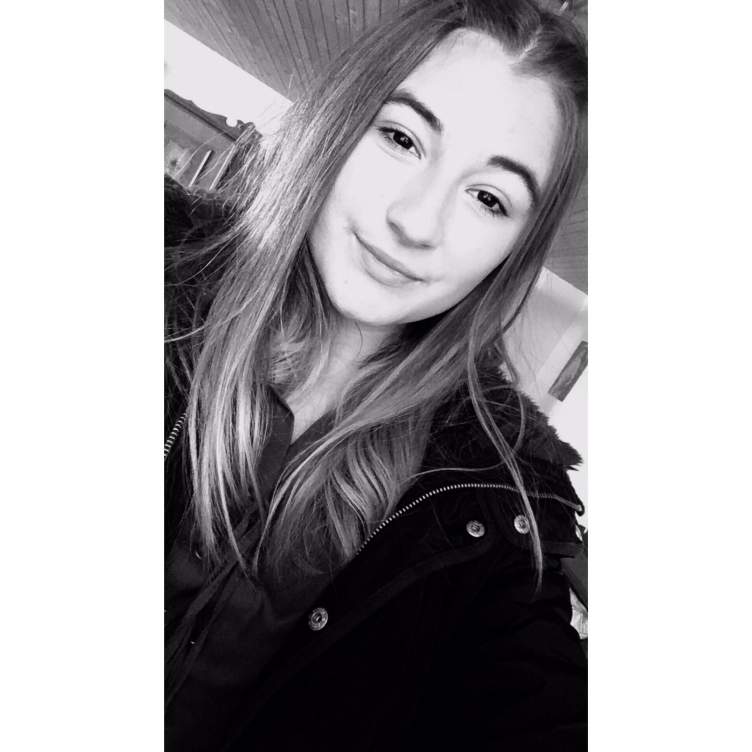 Birthday: 01.04.2000My hobbies: playing football; meeting friendsMy future plans: I hope to educate with great school marksWhat I expect of the exchange: I hope that I can improve my English skillsFavourite food: Spaghetti; SaladFavourite movie/series: Game of thrones; Vampire diariesFavourite music: charts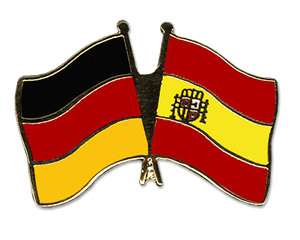 Class BG 11 (Höxter)School year 2017/2018My profile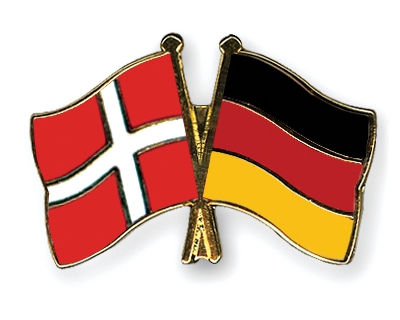 